KRISTJAN PALUSALU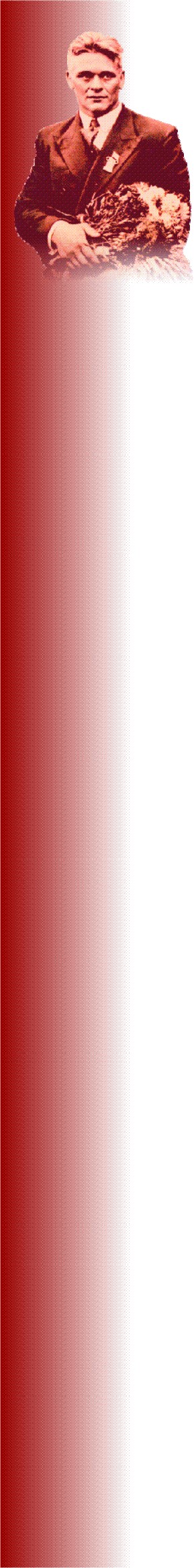 35. MÄLESTUSVÕISTLUSED NOORTELE
KREEKA-ROOMA MAADLUSES JA NAISTEMAADLUSES
11. MÄRTSIL 2023. a TALLINNASEesmärkAustada Kristjan Palusalu mälestust ja tähistada 115. sünniaastapäeva.Meenutada aega Kristjan Palusalu kuldmedalite võidust Berliinis 87 aastat tagasi.Pakkuda Eesti ja külalismaadlejatele kõrgetasemelist võistluskogemust ning võrdlus- ja arenemisvõimalust.Aeg ja kohtVõistlused toimuvad laupäeval, 11. märtsil 2023 kell 10.30 Tallinnas, TalTech Spordihoones aadressil Männiliiva 7.Võistlejate kaalumine reedel, 10. märtsil kell 18.00-19.00 ja lisakaalumine laupäeval, 11. märtsil kell 09.00-09.30.Osavõtjad ja võistlustingimusedOsaleda võivad kõik terved ja vastava ettevalmistuse saanud noored maadlejad. Võistlused toimuvad järgmistes vanuseklassides ja kehakaaludes:      Poisid :            2006-2008: -50 kg., -60 kg., -70 kg., -80 kg., +80 kg.2009-2010 : -37 kg., -42 kg., -49 kg., -57 kg., -63 kg.,-69 kg., -76 kg.,+76 kg.2011-2012 : -30 kg., -34 kg., -38 kg., -43 kg., -48 kg., -54 kg.,+54 kg.2013 ja nooremad : -20 kg., -24 kg., -28 kg., -33 kg., -39 kg.,-45 kg., +45 kg.Tüdrukud :      2006-2008 : -42 kg., -52 kg., -62 kg., +62 kg.      2009-2010 : -48 kg., -58 kg., +58 kg.      2011-2012 : -35 kg., -45 kg., +45 kg.      2013 ja nooremad : -30 kg., -40 kg., +40 kg.Võistlused toimuvad kahe alagrupi süsteemiga ning välja maadeldakse üks kolmas koht. Võistlustele on kutsutud maadlejad Eestist, Lätist, Leedust, Soomest.JuhtimineMälestusvõistlused viib läbi Tallinna Spordiselts Kalev ja Kristjan Palusalu Spordikool. EelülesandmineOsalemisest palume teatada võistluse peasekretärile Veiko Proovelile hiljemalt 01. märtsiks 2023. a. e-posti teel veikoproovel@gmail.com Lisainfo Meelis Mäekalle Tel. +3725090868, info@palusalu.eeAutasustamineI-III koht individuaal-ja võistkondlikus paremusjärjestuses autasustatakse karikaga ja auhinnaga.IV-VI koht autasustatakse auhinnaga.Iga kehakaalu võitja treenerile medal. MajandamineVõistluste läbiviimisega seotud kulud kannab Kristjan Palusalu Spordikool.Võistlejate lähetusega seotud kulud kannab lähetav organisatsioon.Osavõtumaks on 15 eurot.                           TERE TULEMAST TALLINNASSE! OOTAME TEID!